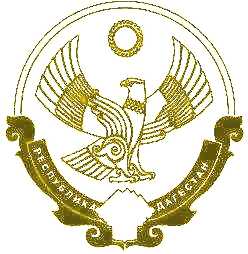                                              РЕСПУБЛИКА ДАГЕСТАН                                                   Хасавюртовский район           Муниципальное бюджетное общеобразовательное учреждение«Октябрьская средняя общеобразовательная школа»368033, с .Октябрьское ул. Центральная №1	тел. 89285256143 oktyabrskayasosh@bk.ru                        				                                                                                                                                         ПРИКАЗ№63От «11» ноября 2020 г.   Об организации и проведении итогового сочинения (изложения)в 2020-2021 учебном годуВ соответствии с Федеральным законом «Об образовании в Российской Федерации» от 29.12.2012 № 273-ФЗ, Порядком проведения государственной итоговой аттестации по образовательным программам среднего общего образования, утвержденным приказом Министерства просвещения Российской Федерации и Федеральной службы по надзору в сфере образования и науки от 07.11.2018 г. № 190/1512, в соответствии с приказом Минпросвещения РФ и Федеральной службы по надзору в сфере образования и науки от 24.11.2020г.№ 665/1156 «Об особенностях проведения ГИА по ОП СОО в 2020/2021уч.г.в части проведения итогового сочинения (изложения)», приказа Минобрнауки РД от 28.10.2020г. № 2205-05/20 «Об утверждении Порядка организации и проведения итогового сочинения(ИС)изложения в 2020г.в ОО на территории РД» , приказа УО МО «Хасавюртовский район» «33 от 11.11.2020г. «О проведении ИС(изложения) в 2020-2021 уч.г. в ОО » и  с целью организованного проведения итогового сочинения (изложения) как условия допуска к государственной итоговой аттестации по образовательным программам среднего общего образования в МБОУ «Октябрьская СОШ »,ПРИКАЗЫВАЮ:1.Организовать и  обеспечить проведение в школе   итогового сочинения (изложения) 02 декабря 2020 года с 10.00 часов в соответствии с требованиями Порядка проведения итогового сочинения (изложения) в 2020-2021 учебном году на территории РД. Продолжительность итогового сочинения – 3часа 55 минут (235 минут). 2.Утвердить :2.1.Порядок организации и проведения  ИС;2.2.Инструкции для лиц ,привлечённых к подготовке и проведению ИС ;3. Сформировать составы комиссий:А) комиссия по проведению итогового сочинения (изложения) в составе: Б) комиссия по проверке и оцениванию итогового сочинения (изложения) в составе: 4.Назначить Гайирбегова П.Н.- зам.дир.по УВР ответственным за организацию и проведение ИС в МБОУ Октябрьская СОШ.4.1.Гайирбегова П.Н. организовать ознакомление под подпись обучающихся и их родителей (законных представителей) с Памяткой о порядке проведения итогового сочинения (изложения);4.2.Гайирбегова П.Н.организовать проведение итогового сочинения (изложения) в соответствии с требованиями Методических рекомендаций и порядком проведения итогового сочинения (изложения);4.3.Гаирбегова П.Н. предоставить сведения для внесения в региональную информационную систему обеспечения проведения государственной итоговой аттестации  обучающих, освоивших образовательные программы основного общего и среднего общего образования. Обеспечить своевременную подачу обучающимися заявлений для участия в итоговом сочинении (изложении)  (не позднее чем за две недели) и согласий на обработку персональных данных.Обеспечить организацию регистрации на участие в итоговом сочинении (изложении) до 16.11.2020 года  на основании заявлений обучающихся.4.4.Гайирбеговой П.Н. проинформировать обучающихся и их родителей (законных представителей) о месте и сроках проведения итогового сочинения (изложения), о времени и месте ознакомления с результатами итогового сочинения (изложения);5.Саитбегов А.М. – назначить ответственным за получение бланков для ИС и за передачу материалов ИС  в УО на следующий день .6.  Алдамовой А.А. назначить техническим специалистом . Техническому специалисту, обеспечить техническую поддержку проведения и проверки итогового сочинения (изложения), в том числе  в соответствии с Рекомендациями  по техническому обеспечению  организации и проведения итогового сочинения (изложения): организация получения тем итогового сочинения,  печать тем итогового сочинения в кабинете № 7 школы, копирование бланков итогового сочинения (изложения), обеспечить информационную безопасность.6.1. Алдамовой А.А., техническому специалисту, в 9.45 по московскому времени получить темы итогового сочинения в соответствии с инструкцией для технического специалиста на официальном портале  единого государственного экзамена ege.edu.ru, на официальном Интернет - ресурсе   (topik.rustest.ru), а также на сайтах Министерства образования и науки РД, размножить их в необходимом количестве и передать руководителю образовательного учреждения.7. Гайирбеговой П.Н. обеспечить участников итогового сочинения орфографическими словарями;7.1. Гайирбеговой П.Н. обеспечить получение и передачу бланков итогового сочинения (изложения).7.2.  Гайирбеговой П.Н. обеспечить безошибочный перенос результатов проверки из копий бланков регистрации в оригиналы бланков регистрации участников итогового сочинения. 8. Членам комиссии обеспечить порядок проведения итогового сочинения в соответствии с  требованиями Порядка проведения итогового сочинения (изложения) в 2020-2021 учебном году на территории РД.9. Назначить Саидбегова А.М. ответственным за соблюдение порядка вне аудитории.10. При организации и проведении итогового сочинения (изложения) руководствоваться Порядком проведения итогового сочинения (изложения) (приложение №1), а также методическими рекомендациями, рекомендованными Рособрнадзором к использованию при организации проведении итогового сочинения (изложения) в 2020-2021 учебном году (приложение №2).11. Гайирбеговой П.Н.:а) определить необходимое количество учебных кабинетов в школе и распределить между ними обучающихся из расчета выделения каждому участнику сочинения (изложения) отдельного рабочего места;          б) обеспечить контроль за внесением необходимых изменений в расписании занятий в школе в день проведения итогового сочинения (изложения);в) обеспечить подготовку черновиков для участников итогового сочинения (изложения) – листы формата А4 с проставленными в левом верхнем углу штампом школы;г) подготовить необходимое количество инструкций (69 экземпляров) для участников итогового сочинения (изложения);д) Организовать проверку готовности школы к проведению итогового сочинения (изложения), в том числе работоспособность используемых технических средств, 01 декабря 2020 г. ;е) организовать ознакомление организаторов и экспертов с инструкционными материалами; подготовку сопроводительных документов для проведения итогового сочинения (изложения) под роспись.12. Выделить кабинет № 7, оснащенный стационарной телефонной связью; принтером, копировальным аппаратом (сканером); персональным компьютером с необходимым программным обеспечением, подключенным к сети Интернет, для работы технического специалиста.13. Определить кабинет директора в качестве места для хранения бланков итогового сочинения (изложения).14. Обеспечить соблюдение Порядка при проведении итогового сочинения (изложения), в том числе, исключить наличие у участников и членов комиссии средств связи, электронной вычислительной техники, фото,  аудио- и видеоаппаратуры, справочных материалов, письменных заметок и иных средств хранения и подачи информации. 15. Организовать копирование бланков итогового сочинения (изложения) для проверки 02 декабря 2020 г. 16. Возложить на технического специалиста обязанность по осуществлению проверки соблюдения участниками итогового сочинения требования №2 «Самостоятельность написания итогового сочинения» в соответствии с порядком, определенным ОИВ.17. Обеспечить безопасное хранение копий бланков итогового сочинения (изложения), черновиков не менее месяца с момента проведения итогового сочинения (изложения) и уничтожения материалов итогового сочинения (изложения) в соответствии с Порядком проведения итогового сочинения (изложения) в РД в 2020-21 учебном году. 18. Обеспечить внесение результатов проверки итогового сочинения (изложения) в бланки не позднее 04 декабря 2020 г. 12.00 час.19. Гайирбеговой П.Н. направить все материалы по итогам проведения итогового сочинения (изложения): сопроводительные документы (список участников итогового сочинения (изложения) , ведомость проведения итогового сочинения (изложения) в учебном кабинете, сводная ведомость проведения итогового сочинения (изложения), заверенная подписью руководителя и печатью, копия протокола результатов итогового сочинения (изложения), акт о досрочном завершении по объективным причинам, акт об удалении участника итогового сочинения (изложения), материалы служебного расследования по факту нарушения установленного порядка проведения, протокол о совпадении текстов итоговых сочинений) не позднее 04 декабря 2020 г. 12.00 час. в управление образования для отправки в  РЦОИ.20. Организовать ознакомление с результатами итогового сочинения (изложения) обучающихся в срок до 05 декабря 2020 г. 21. Гайирбеговой П.Н. предоставить информацию в Управление образования о явке участников итогового сочинения (изложения) до 10.00 02.12.2021г.23. Контроль за исполнением настоящего приказа оставляю за собой.Директор школы: 					Нурулаев М.Ю.№ФИО№ аудиторииДолжность по месту работыДолжность в комиссии при проведении итогового сочинения (изложения)1Магомедова Патимат Даитбеговна11Учитель русского языка и литературыОрганизатор проведения итогового сочинения (изложения) в аудитории2Саитбегов Абдурахман МагомедовичВне аудиторииУчитель ОБЖ Ответственный  за соблюдение порядка вне аудитории3Алдамова Аминат АлдамовнаштабУчитель информатикиТехнический специалист4Шахруева Патимат МагомедовнаЗам. директора по УВРОтветственный за получение бланков итогового сочинения (изложения)5Нурулаев Магомед ЮсуповичДиректорПредседатель комиссии№ФИОМесто работыДолжность по месту работыИмеет ли опыт проверки итогового сочинения (изложения)1Магомедова Халижа ИскандеровнаМБОУ «Октябрьская СОШ»  Учитель русского языка и литературыИмеет2Магомедова Патимат АлиасхабовнаМБОУ «Октябрьская СОШ»  Учитель русского языка и литературыИмеет